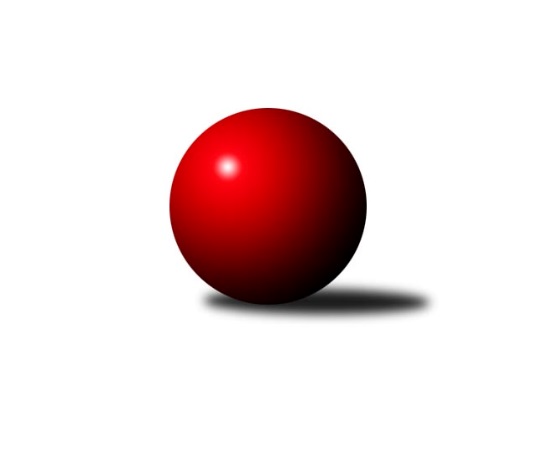 Č.5Ročník 2022/2023	3.11.2022Nejlepšího výkonu v tomto kole: 2406 dosáhlo družstvo: TJ Sokol Písek BOP Strakonice a Písek 2022/2023Výsledky 5. kolaSouhrnný přehled výsledků:TJ Fezko Strakonice C	- TJ Blatná D	6:2	2402:2393	6.0:6.0	3.11.TJ Fezko Strakonice B	- TJ Sokol Písek B	1:7	2298:2406	3.0:9.0	3.11.Tabulka družstev:	1.	TJ Sokol Písek B	5	3	0	2	24.0 : 16.0 	36.5 : 23.5 	 2339	6	2.	TJ Blatná D	5	3	0	2	22.0 : 18.0 	33.5 : 26.5 	 2351	6	3.	TJ Fezko Strakonice C	5	3	0	2	19.0 : 21.0 	24.0 : 36.0 	 2335	6	4.	TJ Fezko Strakonice B	5	1	0	4	15.0 : 25.0 	26.0 : 34.0 	 2252	2Podrobné výsledky kola:	 TJ Fezko Strakonice C	2402	6:2	2393	TJ Blatná D	Karel Palán	 	 206 	 227 		433 	 2:0 	 388 	 	192 	 196		Jaroslav Pýcha	Jaroslav Petráň	 	 182 	 218 		400 	 1:1 	 397 	 	192 	 205		Bohuslava Říhová	Vladimír Falc	 	 182 	 174 		356 	 0:2 	 388 	 	198 	 190		František Nesveda	Jakub Kareš	 	 223 	 201 		424 	 1:1 	 388 	 	185 	 203		Karel Koubek	Miroslav Kocour	 	 202 	 190 		392 	 0:2 	 455 	 	240 	 215		Josef Navrátil	Jiří Maťátko	 	 202 	 195 		397 	 2:0 	 377 	 	188 	 189		Josef Kohoutrozhodčí:  Vedoucí družstevNejlepší výkon utkání: 455 - Josef Navrátil	 TJ Fezko Strakonice B	2298	1:7	2406	TJ Sokol Písek B	Jaroslav Holfeld	 	 182 	 162 		344 	 0:2 	 375 	 	195 	 180		Miroslav Procházka	Matyáš Hejpetr	 	 228 	 201 		429 	 0:2 	 452 	 	240 	 212		Marie Lukešová	Jiří Linhart	 	 214 	 154 		368 	 0:2 	 425 	 	218 	 207		Iva Švejcarová	Václav Poklop	 	 184 	 187 		371 	 0:2 	 402 	 	199 	 203		Pavel Sitter	Václav Kalous	 	 212 	 192 		404 	 2:0 	 344 	 	157 	 187		Olga Procházková	Adriana Němcová	 	 207 	 175 		382 	 1:1 	 408 	 	196 	 212		Jiří Richterrozhodčí:  Vedoucí družstevNejlepší výkon utkání: 452 - Marie LukešováPořadí jednotlivců:	jméno hráče	družstvo	celkem	plné	dorážka	chyby	poměr kuž.	Maximum	1.	Marie Lukešová 	TJ Sokol Písek B	432.33	298.5	133.8	6.7	3/3	(472)	2.	Josef Navrátil 	TJ Blatná D	428.50	296.5	132.0	8.3	2/3	(455)	3.	Karel Palán 	TJ Fezko Strakonice C	423.88	293.0	130.9	5.3	2/2	(440)	4.	Matyáš Hejpetr 	TJ Fezko Strakonice B	418.75	291.5	127.3	5.3	2/2	(444)	5.	František Nesveda 	TJ Blatná D	412.50	289.5	123.0	10.8	2/3	(443)	6.	Jaroslav Pýcha 	TJ Blatná D	412.00	293.7	118.3	8.7	3/3	(452)	7.	Pavel Sitter 	TJ Sokol Písek B	403.83	286.2	117.7	10.2	3/3	(418)	8.	Iva Švejcarová 	TJ Sokol Písek B	403.33	277.3	126.0	7.7	3/3	(425)	9.	Miroslav Kocour 	TJ Fezko Strakonice C	399.33	285.2	114.2	10.5	2/2	(415)	10.	Petra Prýmasová 	TJ Blatná D	393.50	276.2	117.3	9.5	3/3	(404)	11.	Karel Koubek 	TJ Blatná D	387.33	278.5	108.8	9.2	3/3	(410)	12.	Jiří Maťátko 	TJ Fezko Strakonice C	384.50	261.5	123.0	10.9	2/2	(410)	13.	Jaroslav Čejka 	TJ Fezko Strakonice C	384.25	274.3	110.0	13.0	2/2	(396)	14.	Jiří Linhart 	TJ Fezko Strakonice B	383.88	268.6	115.3	8.9	2/2	(399)	15.	Václav Poklop 	TJ Fezko Strakonice B	382.25	267.8	114.5	9.8	2/2	(414)	16.	Bohuslava Říhová 	TJ Blatná D	381.33	268.7	112.7	9.5	3/3	(417)	17.	Josef Kohout 	TJ Blatná D	381.17	266.8	114.3	11.2	3/3	(419)	18.	Ondřej Skolek 	TJ Blatná D	377.67	276.0	101.7	14.7	3/3	(414)	19.	Libor Hejpetr 	TJ Fezko Strakonice B	372.00	269.0	103.0	8.5	2/2	(403)	20.	Adriana Němcová 	TJ Fezko Strakonice B	370.25	268.3	102.0	14.9	2/2	(438)	21.	Josef Herzig 	TJ Fezko Strakonice C	370.00	272.3	97.7	16.3	2/2	(384)	22.	Jiří Richter 	TJ Sokol Písek B	365.50	264.8	100.7	14.5	3/3	(408)	23.	Vladimír Falc 	TJ Fezko Strakonice C	362.33	262.2	100.2	14.3	2/2	(394)	24.	Olga Procházková 	TJ Sokol Písek B	358.33	265.3	93.0	13.3	3/3	(385)	25.	Miroslav Procházka 	TJ Sokol Písek B	357.00	267.8	89.3	17.5	2/3	(375)	26.	Jaroslav Holfeld 	TJ Fezko Strakonice B	340.67	252.0	88.7	15.8	2/2	(374)		Luboš Skuhravý 	TJ Blatná D	448.00	315.0	133.0	6.0	1/3	(448)		Jaroslav Petráň 	TJ Fezko Strakonice C	400.00	286.0	114.0	7.0	1/2	(400)		Jakub Kareš 	TJ Fezko Strakonice C	392.25	270.8	121.5	13.5	1/2	(424)		Kateřina Maršálková 	TJ Sokol Písek B	392.00	277.0	115.0	9.0	1/3	(392)		Zlatuše Hofmanová 	TJ Sokol Písek B	385.00	279.0	106.0	8.0	1/3	(385)		Václav Kalous 	TJ Fezko Strakonice B	379.50	273.0	106.5	12.0	1/2	(404)		Milada Pirožeková 	TJ Fezko Strakonice B	378.50	265.0	113.5	12.0	1/2	(385)		Martina Bendasová 	TJ Sokol Písek B	371.50	263.5	108.0	10.5	1/3	(386)		Marcela Kalesová 	TJ Fezko Strakonice B	361.00	254.0	107.0	9.0	1/2	(361)Sportovně technické informace:Starty náhradníků:registrační číslo	jméno a příjmení 	datum startu 	družstvo	číslo startu
Hráči dopsaní na soupisku:registrační číslo	jméno a příjmení 	datum startu 	družstvo	Program dalšího kola:6. kolo9.11.2022	st	17:00	TJ Blatná D - TJ Fezko Strakonice B	10.11.2022	čt	17:00	TJ Sokol Písek B - TJ Fezko Strakonice C	Nejlepší šestka kola - absolutněNejlepší šestka kola - absolutněNejlepší šestka kola - absolutněNejlepší šestka kola - absolutněNejlepší šestka kola - dle průměru kuželenNejlepší šestka kola - dle průměru kuželenNejlepší šestka kola - dle průměru kuželenNejlepší šestka kola - dle průměru kuželenNejlepší šestka kola - dle průměru kuželenPočetJménoNázev týmuVýkonPočetJménoNázev týmuPrůměr (%)Výkon2xJosef NavrátilBlatná D4552xJosef NavrátilBlatná D115.654553xMarie LukešováPísek B4524xMarie LukešováPísek B114.884524xKarel PalánFezko C4333xKarel PalánFezko C110.054332xMatyáš HejpetrFezko B4293xMatyáš HejpetrFezko B109.044293xIva ŠvejcarováPísek B4253xIva ŠvejcarováPísek B108.024251xJakub KarešFezko C4242xJakub KarešFezko C107.77424